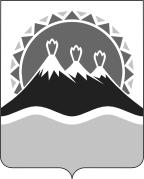 П О С Т А Н О В Л Е Н И ЕПРАВИТЕЛЬСТВА  КАМЧАТСКОГО КРАЯ             г. Петропавловск-КамчатскийПРАВИТЕЛЬСТВО ПОСТАНОВЛЯЕТ:1. Внести в постановление Правительства Камчатского края от 29.11.2013 № 545-П «Об утверждении государственной программы Камчатского края «Развитие культуры в Камчатском крае  на 2014-2018 годы»  изменения согласно приложению к настоящему постановлению.2. Настоящее постановление вступает в силу через 10 дней после дня его официального опубликования и распространяется на правоотношения, возникшие с 1 января 2016 года.ГубернаторКамчатского края                                                                            В.И. Илюхин				                                      СОГЛАСОВАНО:Заместитель Председателя Правительства Камчатского края - руководитель Аппарата Губернатора и Правительства Камчатского края                                                      А.Ю. Войтов  Министр экономического развития, предпринимательства и торговли Камчатского края                                                                               Д.А. Коростелев Министр финансов Камчатского края                                             С.Г. ФилатовМинистр культуры Камчатского края                                                                               С.В.АйгистоваВрио Министра строительстваКамчатского края                                                                               Т.Б.МитинаНачальник главного правового управления Губернатора и ПравительстваКамчатского края                                                                                С.Н. ГудинИсп. Министерство культуры Камчатского краяСовкова Марина Викторовна 41-05-40Приложение к постановлениюПравительства Камчатского краяот ________________№_______Изменения в государственную программу Камчатского края «Развитие культуры в Камчатском крае на 2014-2018 годы», утвержденную постановлением Правительства Камчатского края от 29.11.2013 № 545-П (далее - Программа)1. В паспорте Программы:     1)  раздел «Объемы бюджетных ассигнований Программы» изложить в следующей редакции:«           	2) Раздел «Объемы бюджетных ассигнований Подпрограммы 1»  паспорта Подпрограммы 1 «Наследие» изложить в следующей редакции:«3)Раздел «Объемы бюджетных ассигнований Подпрограммы 2» паспорта Подпрограммы 2 «Искусство» изложить в следующей редакции:«                                                                                                                          ».             4) раздел «Объемы бюджетных ассигнований Подпрограммы 3» паспорта  Подпрограммы 3 «Традиционная культура и народное творчество» изложить в следующей редакции:«5) раздел «Объемы бюджетных ассигнований Подпрограммы 4» паспорта Подпрограммы 4 «Образование в сфере культуры» изложить в следующей редакции:«6) Раздел «Объемы бюджетных ассигнований Подпрограммы 5» паспорта Подпрограммы 5 «Обеспечение условий реализации Программы» изложить в следующей редакции:«           7. Таблицу 5  к Программе изложить в следующей редакции: Пояснительная записка  к проекту постановления Правительства Камчатского края  «О внесении изменений в постановление Правительства Камчатского края от 29.11.2013                  № 545-П «Об утверждении государственной программы Камчатского края «Развитие культуры в Камчатском крае  на 2014-2018 годы»           Представленный проект постановления Правительства Камчатского края разработан в целях приведения в соответствие объемов финансирования 2016 года с объемами, утвержденными Законом Камчатского края «О краевом бюджете на 2016 год» (с изменениями от 30.05.2016 № 794).Проект постановления размещен 22.07.2016 на официальном сайте исполнительных органов государственной власти Камчатского края в сети Интернет для проведения в срок до 06.08.2016 независимой антикоррупционной экспертизы.№О внесении изменений в постановление Правительства Камчатского края от 29.11.2013 № 545-П «Об утверждении государственной программы Камчатского края «Развитие культуры в Камчатском крае  на 2014-2018 годы»Объемы  бюджетных ассигнований ПрограммыОбщий объем финансирования Программы за счет всех источников составляет -              5 740 803,47241 тыс. руб., из них по годам:2014 год - 2 143 718,78219 тыс. руб.;2015 год - 933 564,48631 тыс. руб.; 2016 год - 1 133 656,74473 тыс. руб.;2017 год - 785 792,33918 тыс. руб.;2018 год - 744 071,12000 тыс. руб..По источникам финансирования Программы денежные средства распределяются:за счет средств федерального бюджета                 (по согласованию) - 42 213,10380 тыс. руб., из них по годам:2014 год - 22 030,73000 тыс. руб.;2015 год - 15 815,61380 тыс. руб.; 2016 год - 1 779,80000 тыс. руб.;2017 год - 1 276,40000 тыс. руб.;2018 год - 1 310,56000 тыс. руб..за счет средств краевого бюджета -  4 833 853,15161 тыс. руб., из них по годам:2014 год - 1 399 147,20219 тыс. руб.; 2015 год - 873 148,87251 тыс. руб.; 2016 год - 1 082 400,37773 тыс. руб.; 2017 год - 738 485,43918 тыс. руб.;2018 год - 740 671,26000 тыс. руб..за счет средств местных бюджетов                     (по согласованию) - 724 704,71700 тыс. руб., из них по годам:2014 год - 721 340,85000 тыс. руб.;2015 год - 1 365,00000 тыс. руб.; 2016 год – 814,56700 тыс. руб.;2017 год - 925,00000 тыс. руб.;2018 год - 259,30000 тыс. руб..за счет средств внебюджетных источников (по согласованию) – 140 032,50000 тыс. руб., из них по годам: 2014 год - 1 200,00000 тыс. руб.;2015 год - 43 235,00000 тыс. руб.; 2016 год - 48 662,00000 тыс. руб.;2017 год - 45 105,50000 тыс. руб.;2018 год - 1 830,00000 тыс. руб..».                                                      Объемы бюджетных ассигнований Подпрограммы 1Общий объем финансирования  Подпрограммы 1 составляет  -                      993 972,34900 тыс. руб., из них по годам:2014 год - 182 507,72900 тыс. руб.;2015 год - 188 039,57000 тыс. руб.; 2016 год - 193 359,16000 тыс. руб.;2017 год - 204 953,56000 тыс. руб.;2018 год - 225 112,33000 тыс. руб.;По источникам финансирования Подпрограммы 1 денежные средства распределяются:за счет средств федерального бюджета                     (по согласованию) - 317,00000 тыс. руб., из них по годам:2014 год - 0,00000 тыс. руб.;2015 год - 99,00000 тыс. руб.;2016 год - 108,00000 тыс. руб.;2017 год - 110,00000 тыс. руб.;2018 год - 0,00000 тыс. руб..за счет средств краевого бюджета                                        - 981 897,84900 тыс. руб., из них по годам:2014 год - 182 507,72900 тыс. руб.;2015 год - 184 155,57000 тыс. руб.;2016 год - 189 314,16000 тыс. руб.;2017 год - 200 808,06000 тыс. руб.; 2018 год - 225 112,33000 тыс. руб.;за счет средств внебюджетных источников        (по согласованию) -                11 757,50000 тыс. руб., из них по годам: 2014 год - 0,00000 тыс. руб.;2015 год - 3 785,00000 тыс. руб.; 2016 год - 3 935,00000 тыс. руб.;2017 год - 4 035,50000 тыс. руб.;2018 год - 0,00000 тыс. руб..».Объемы бюджетных ассигнований Подпрограммы 2Общий объем финансирования Подпрограммы 2 составляет - 1 056 466,42800 тыс. руб., из них  по годам: 2014 год - 171 950,86800 тыс. руб.;2015 год - 218 679,12000 тыс. руб.; 2016 год - 230 648,90000 тыс. руб.;2017 год - 227 248,34000 тыс. руб.;2018 год - 207 939,20000 тыс. руб.;По источникам финансирования Подпрограммы 2 денежные средства распределяются:за счет средств федерального бюджета                             (по согласованию) - 3 500,00000 тыс. руб., из них по годам:2014 год - 0,00000 тыс. руб.;2015 год - 3 500,00000 тыс. руб.;2016 год - 0,00000 тыс. руб.;2017 год - 0,00000 тыс. руб.;2018 год - 0,00000 тыс. руб.;за счет средств краевого бюджета -           941 806,42800 тыс. руб., из них по годам:2014 год - 170 950,86800 тыс. руб.;2015 год - 181 129,12000 тыс. руб.; 2016 год - 191 498,75000 тыс. руб.;2017 год - 191 988,34000 тыс. руб.;2018 год - 206 239,20000 тыс. руб.;за счет средств внебюджетных источников  (по согласованию) -  111 160,00000 тыс. руб., из них по годам:2014 год - 1000,00000 тыс. руб.;2015 год - 34 050,00000 тыс. руб.; 2016 год - 39 150,00000 тыс. руб.;2017 год - 35 260,00000 тыс. руб.;2018 год - 1 700,00000 тыс. руб.Объемы  бюджетных ассигнований Подпрограммы 3Общий объем финансирования Подпрограммы 3 составляет -                          429 795,66000 тыс. руб., из них по годам:2014 год - 81 040,12200 тыс. руб.;2015 год - 79 085,54800 тыс. руб.; 2016 год - 83 233,75000 тыс. руб.;2017 год - 91 541,66000 тыс. руб.;2018 год - 94 894,58000 тыс. руб.;По источникам финансирования Подпрограммы 3 денежные средства распределяются:за счет средств федерального бюджета                       (по согласованию) - 2 300,00000 тыс. руб., из них по годам:2014 год - 2 300,00000 тыс. руб.;2015 год - 0,00000 тыс. руб.; 2016 год - 0,00000 тыс. руб.;2017 год - 0,00000 тыс. руб.;2018 год - 0,00000 тыс. руб.;за счет средств краевого бюджета -                 417 140,66000 тыс. руб., из них по годам:2014 год - 78 430,12200 тыс. руб.;2015 год - 75 935,54800 тыс. руб.; 2016 год – 79 918,75000 тыс. руб.;2017 год - 88 131,66000 тыс. руб.;2018 год - 94 724,58000 тыс. руб.;за счет средств местных бюджетов                                (по согласованию)  - 280,00000  тыс. руб., из них по годам:2014 год -110,00000 тыс. руб.;2015 год - 0,00000 тыс. руб.; 2016 год - 60,00000 тыс. руб.;2017 год - 0,00000 тыс. руб.;2018 год - 110,00000 тыс. руб.;за счет средств внебюджетных источников                     (по согласованию) - 10 075,00000 тыс. руб., из них по годам:2014 год - 200,00000 тыс. руб.;2015 год - 3 150,00000 тыс. руб.; 2016 год - 3 255,00000 тыс. руб.;2017 год - 3 410,00000 тыс. руб.;2018 год - 60,00000 тыс. руб.;Объемы бюджетных ассигнований Подпрограммы 4Общий объем финансирования Подпрограммы 4 составляет -                              758 376,298 тыс. руб., из них по годам:2014 год - 137 282,99000 тыс. руб.;2015 год - 150 794,89800 тыс. руб.; 2016 год - 153 618,12000 тыс. руб.;2017 год - 154 944,94000 тыс. руб.;2018 год - 161 735,35000 тыс. руб.;По источникам финансирования Подпрограммы 4 денежные средства распределяются:за счет средств краевого бюджета -                       752 756,29800 тыс. руб., из них по годам:2014 год - 137 282,99000 тыс. руб.;2015 год - 148 994,89800 тыс. руб.; 2016 год - 151 768,12000 тыс. руб.;2017 год - 153 044,94000 тыс. руб.;2018 год - 161 665,35000 тыс. руб.;за счет средств внебюджетных источников                         (по согласованию) -  5 620,00000 тыс. руб., из них по годам:2014 год - 0,00000 тыс. руб.;2015 год - 1 800,00000 тыс. руб.;2016 год - 1 850,00000 тыс. руб.;2017 год - 1 900, 00000 тыс. руб.;2018 год - 70,00000 тыс. руб.;».Объемы бюджетных ассигнований Подпрограммы 5Общий объем финансирования Подпрограммы 5 составляет -                       2 502 192,73741 тыс. руб., из них по годам:2014 год - 1 570 937,07319 тыс. руб.;2015 год - 296 965,35031 тыс. руб.; 2016 год - 472 796,81473 тыс. руб.;2017 год - 107 103,83918 тыс. руб.;2018 год - 54 389,66000 тыс. руб.;По источникам финансирования Подпрограммы 5 денежные средства распределяются:за счет средств федерального бюджета (по согласованию) - 36 096,10380 тыс. руб., из них по годам:2014 год - 19 730,73000 тыс. руб.;2015 год - 12 216,61380 тыс. руб.; 2016 год - 1 671,80000 тыс. руб.;2017 год - 1 166,40000 тыс. руб.;2018 год - 1 310,56000 тыс. руб.;за счет средств краевого бюджета - 1 740 251,91661 тыс. руб., из них по годам:2014 год - 829 975,49319 тыс. руб.;2015 год - 282 933,73651 тыс. руб.; 2016 год - 469 900,44773 тыс. руб.;2017 год -104 512,43918 тыс. руб.;2018 год - 52 929,80000 тыс. руб.;за счет средств местных бюджетов (по согласованию) - 724 424,71700 тыс. руб., из них по годам:2014 год - 721 230,85000 тыс. руб.;2015 год - 1 365,00000 тыс. руб.; 2016 год - 754,56700 тыс. руб.;2017 год - 925,00000 тыс. руб.;2018 год - 149,30000 тыс. руб.;за счет средств внебюджетных источников (по согласованию)  -                1 420,00000 тыс. руб., из них по годам:2014 год - 0,00000 тыс. руб.;2015 год - 450,00000 тыс. руб.;2016 год - 470,00000 тыс. руб.;2017 год - 500, 00000 тыс. руб.;2018 год - 0,00000 тыс. руб.;»